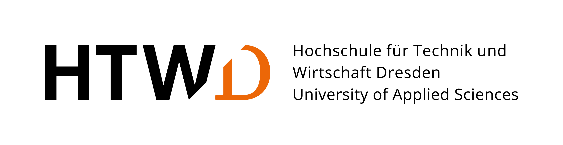 Projektbeschreibung zum Promotionsvorhaben „Thema“Kooperative LandesinnovationspromotionenESF PLUS-PromotionsstipendienAntragsteller
Vorhabenlaufzeit / Bewilligungszeitraum: XX.XX.XXXX bis XX.XX.XXXX (Zeitraum der Bewilligung: 1 Monat vor und 2 Monate nach Durchführungslaufzeit)Durchführungslaufzeit: XX.XX.XXXX bis XX.XX.XXXX(Zeitraum der Durchführung des Vorhabens (48 Monate))Budget: X € Stipendium zzgl. X € VerwaltungskostenpauschaleZiele des Vorhabens (30%)a. Ausgangssituation, Bedarf, beteiligte PartnerKlärung und Beschreibung der Situation, die durch das Projekt geändert werden soll.Festlegung und Beschreibung des Bedarfs, welcher durch das Projekts gedeckt werden soll.Welche Partner sind in der Umsetzung des Projektes beteiligt.b. Regionaler Bezug und arbeitsmarktpolitische Bedeutung für den/die Promovierende(n) und den Freistaat SachsenBitte stellen Sie in diesem Kapitel den Nutzen/ Bedeutung des Projekts für Ihre eigene Weiterentwicklung/Karriere (Erweiterung Netzwerk, Lehrkompetenz, etc.) und den Freistaat Sachsen (z.B. Fachkräftemangel, Innovationsstau, innovative Arbeitsplätze, Sichtbarkeit Sachsens etc.) dar. c. Gesamtziel des Vorhabens, konkrete ZielbeschreibungBeschreiben Sie das Gesamtziel Ihres Vorhabens.d. Beitrag zur Innovationsstrategie des Freistaates SachsenWelchen Beitrag leistet das Vorhaben zur Umsetzung der Innovationsstrategie des Freistaats Sachsen. Welche Handlungs-/ Zukunftsfelder werden adressiert (z.B. „Umwelt“, „Digitales“)e. Beitrag zum digitalen Wandel der sächsischen Wirtschaft und ArbeitsweltWelchen Beitrag leistet das Vorhaben zum digitalen Wandeln der sächsischen Wirtschaft und Arbeitswelt f. Inhaltliche Abgrenzung zu anderen VorhabenWir grenzt sich das Promotionsvorhaben von anderen Vorhaben ab. Worin besteht die Notwendigkeit des Promotionsvorhabens. Wo sind Anknüpfungspunkte zu anderen Vorhaben.  Zielerreichung/Arbeitsschritte (40%)a. Wissenschaftlich-technische Arbeitsziele, vorgesehene LösungswegeFormulieren Sie bitte die geplanten wissenschaftlich-technischen Arbeitsziele Ihres Promotionsvorhabens. Welche Lösungswege sind zu Erreichung dieser Arbeitsziele vorgesehen?b. Beschreibung der ArbeitspaketeBeschreiben Sie bitte im Rahmen des Promotionsvorhabens geplanten Arbeitspakete.c. Zeitplan und Meilensteine (Balkenplan und ausführliche Beschreibung des Arbeitsplanes)Zu besseren Übersicht nutzen Sie bitte die bereitgestellte Vorlage für den Zeit- und Meilensteinplan.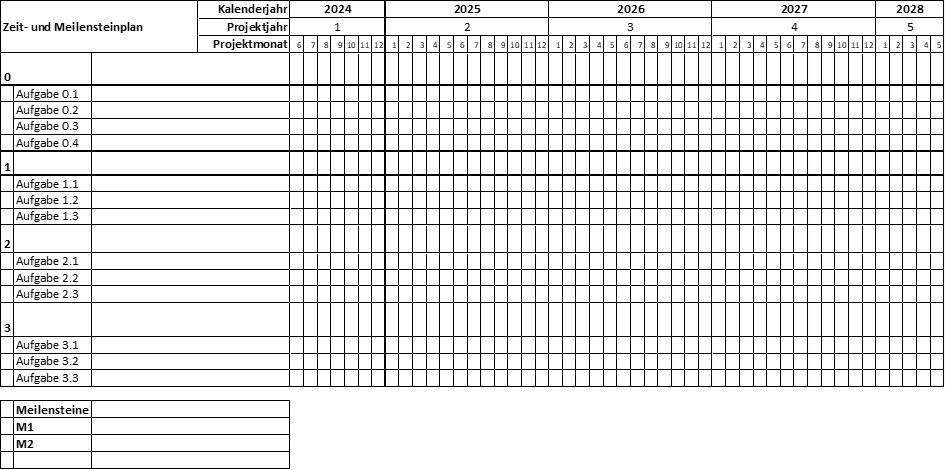 d. Kooperationsstruktur, VerantwortlichkeitenBeschreiben Sie bitte die Kooperation der beteiligten Professoren im Rahmen der kooperativen Promotion. Wie sind die Verantwortlichkeiten der Betreuung in den Einrichtungen verteilt? e. Inhaltliche Kompetenzen des PromovierendenBeschreibung der inhaltlichen Kompetenzen des Promovierenden (Abschlüsse in thematisch passenden Bereich, Anstellung als WiMa in FuE-Projekten, Praktika etc.)f. Geplante Beiträge des Vorhabens zur Verbesserung der UmweltbedingungenBitte beschreiben Sie den Beitrag Ihres Vorhabens zur Verbesserung der Umweltbedingungen. (Minimierung Nutzungskonflikte (Schutzgebiete, Lärm, ...), Einsparung Energie, Rohstoffe, CO2-Emissionen und Kosten und Rohstoffe)g. Beitrag zu Beachtung der ESF-Plus-Förderung sowie sekundärer ESF-Plus-Themen (Grundsätze)Folgende Mindestanforderungen bezogen auf den Grundsatz der ESF Plus-Förderung müssen erfüllt werden:Nachhaltige EntwicklungGemäß Art. 8 ESI-Verordnung ist im Rahmen von ESF Plus-Fördermaßnahmen das Prinzip der nachhaltigen Entwicklung und der Förderung des Ziels der Erhaltung des Schutzes der Umwelt und der Verbesserung ihrer Qualität zu beachten.Es ist daher sicherzustellen, dass Anforderungen an Umweltschutz, Ressourceneffizienz, Klimaschutz, Anpassung an den Klimawandel, biologische Vielfalt, Katastrophenresistenz und Risikoprävention und Risikomanagement bei der Vorbereitung und Umsetzung der ESF Plus- Aktivitäten eingehalten und gefördert werden.Entsprechende Ausführungen zu den Grundsätzen sind in die Projektbeschreibungenaufzunehmen.Folgende Anforderungen an die sekundären ESF Plus-Themen sind zu beachten:Beitrag zu grünen Kompetenzen und Arbeitsplätzen und zur grünen Wirtschaft.Ziele könnten sein: Eine zielgruppengerechte Integration von Umweltthemen in die ESF Plus-Vorhaben, wie die Förderung einer nachhaltigen Nutzung vorhandener Ressourcen, Klimaschutz und Klimawandel, die Stärkung des Umweltbewusstseins sowie die Entwicklung von Kompetenzen und Qualifikationen für eine umweltorientierte und ressourcenschonende Wirtschaft.Ergebnisse und Dokumentation (30%)a. Erwartete Ergebnisse (Erfolgsaussichten), vorgesehene Nachnutzung von Ergebnissen/ VerwertungskonzeptBitte beschreiben Sie die zu erwartenden Ergebnisse im Zuge Ihres Vorhabens, sowie die vorgesehene Nachnutzung und das Verwertungskonzept. (Dissertationsschrift, Fachartikel, wissenschaftliche Konferenzbeiträge, etc.)b. Dokumentation der ErgebnisseBitte beschreiben Sie wie die Dokumentation der Ergebnisse sichergestellt wird. (Dissertationsschrift, fachlich begutachtete Veröffentlichungen, Open Access, Gesprächsprotokolle, Zwischenberichte, Tätigkeitsnachweise Fachvorträge, etc.)c. Geplante ÖffentlichkeitsarbeitWelche Formen der Öffentlichkeitsarbeit planen Sie im Rahmen Ihres Vorhabens? (Kongressen, Workshops, Open Access Journalen, Fachtagungen, etc.)d. Art und Weise des Transfers in Arbeits- und Unternehmenspraxis Bitte beschreiben Sie die Art und Weise des Transfers. (Mitarbeit in den Gremien, Fachgruppen, Integration der Forschungsergebnisse in die Lehre, etc.)ForschungsgebieteZuordnung ForschungsgebieteDie Vorhaben sind zu statistischen Zwecken durch die/den Antragstellernden entsprechend der Ausrichtung einem der folgenden Forschungsgebiete (Schlagworte) zuzuordnen. Die Zuordnung ist in der Vorhabenbeschreibung zu benennen. Mehrfachnennungen sind dabei möglich.Brennstoffzellen | Bergbau, Rohstoffforschung | Chemische Technologien | CO2-ReduzierungEnergieforschung, sonstige | Energieeffiziente Produktion | Elektromobilität |Erziehungswissenschaften | Fertigungstechnologien | Gesundheit | GeisteswissenschaftenIntelligente Verkehrssysteme | Industrie 4.0 | Innovative Dienstleistung| Informations- undKommunikationstechnologien | Kälte-/Klimatechnik | Künstliche Intelligenz | Kohle- undErdgastechnologie | Lasertechnologie | Luft- und Raumfahrt | Maschinenbau | Material- undWerkstoffwissenschaften | Medizintechnik | Mikro-, Nano- und Optotechnologien | Pharmazie /Medizin | Quantentechnologie | Quantenkommunikation | Sensorik / Aktorik |Sozialwissenschaften | Physikalische Technologien, sonstige | Umwelttechnologien |WasserstofftechnologieErgänzungen zur Gesamtvorhabensbeschreibung (GVB)Berücksichtigung vorhandener ErgebnisseWelche Ergebnisse aus vorausgegangen Ergebnisse aus Projekten und Publikationen (des Antragstellers, Forschungsgruppe, der Professur) können berücksichtigt werden.Erfahrung des Projektträgers im VorhabenbereichWelchen Erfahrungen bestehen in den betroffenen Fakultäten und Professoren (Leitung von Forschungsvorhaben, Forschungsschwerpunkte etc.)Inhaltliche Kompetenzen der Einrichtung und des geplanten PersonalsBitte beschreiben Sie die inhaltlichen Kompetenzen der betreuenden Fakultäten und Professoren.Qualitätssicherung im geplanten VorhabenWie wird die Qualitätssicherung im geplanten Vorhaben gewährleistet (regelmäßige Vorstellungen und Besprechungen der Ergebnisse mit den betreuenden Professuren, Veröffentlichungen auf Konferenzen, etc.)Aussagen zur Fortführung (ohne Förderung)Wie kann die Fortführung des Vorhabens ohne Förderung sichergestellt werden? (Nutzung der Forschungsergebnisse in der Lehre, Einwerbung anwendungsfallbezogene Forschungsprojekte, etc.)Effektivität der Methoden der ZielerreichungBitte beschreiben Sie die Effektivität der Methoden zur Zielerreichung. (kontinuierliche Überwachung des Fortschritts durch definierte Meilensteine; geplanten Veröffentlichungen; regelmäßige Konsultationen und Besprechungen mit den betreuenden Professuren)